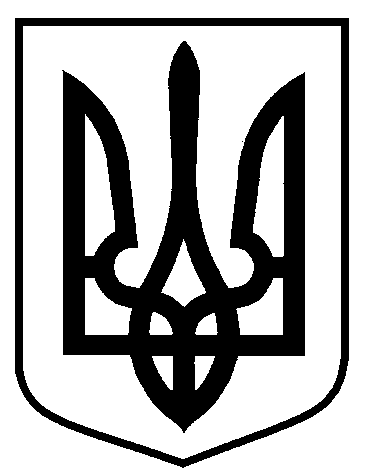 Сумська міська радаВиконавчий комітетРІШЕННЯ від  20.02.2018  №  82На підставі поданої заяви та документів щодо зміни поштової адреси, відповідно до Порядку присвоєння та зміни поштових адрес об’єктам нерухомого майна в місті Суми, затвердженого рішенням Сумської міської ради від 24 вересня 2014 року № 3554-МР,  керуючись частиною першою  статті 52 Закону України «Про місцеве самоврядування в Україні», виконавчий комітет Сумської міської ради ВИРІШИВ:Присвоїти поштову адресу об’єкту нерухомого майна, що знаходиться у власності заявника згідно з додатком.Власнику об’єкту нерухомого майна виготовити та встановити  на будинку покажчик з назвою вулиці і номером будинку встановленого зразка, погодженого  управлінням архітектури та містобудування  Сумської міської ради.Заявнику у відповідності до Правил благоустрою міста Суми, затвердженого рішенням Сумської міської ради від 26 грудня 2014 року             № 3853-МР,  укласти договір про закріплення території міста Суми по утриманню в належному санітарно-технічному стані.4.  Організацію виконання цього рішення покласти на першого заступника міського голови Войтенка В.ВМіський голова                                                                                   О.М. ЛисенкоКривцов 700-103Розіслати: Кривцову А.В., заявникуПро присвоєння  поштової адреси об’єкту нерухомого майна в місті Суми по вул. Куликівська, 71